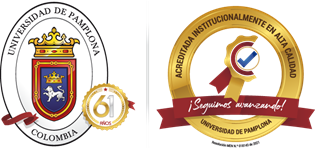 FACULTAD DE ARTESY HUMANIDADESPROGRAMA DERECHOSEDE:	Pamplona	Villa del Rosario		EXAMEN PREPARATORIO AL QUE SE INSCRIBE: __________	 FECHA DE INSCRIPCIÓN: __________________FECHA DE PRESENTACION:    	 NOMBRES y APELLIDOS: _____________________DOCUMENTO DE IDENTIFICACIÓN: _______________DIRECCIÓN: __________________________________TELÉFONO FIJO Y/ O CELULAR: _________________E mail: ___________________________________PRESENTACIÓN DEL EXAMEN PREPARATORIO DEL ÁREA ESPECIFICADA:DOCUMENTOS PRESENTADOS:OBSERVACIONES:Es obligación del Estudiante presentarse el día y a la hora señalados por la Dirección del Programa para la prueba.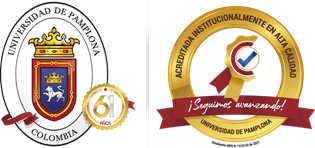 El Estudiante que no asista a la prueba sin mediar: excusa médica expedida por la EPS a la cual se encuentra afiliado, o por los médicos que presten los servicios médicos a la Universidad de Pamplona; o evidencia de caso fortuito o fuerza mayor o calamidad doméstica o familiar debidamente comprobada al momento de la presentación del preparatorio, perderá el derecho a solicitar un nuevo turno por el término de Un (1) mes.De conformidad al numeral 5º del artículo 4º, del Acto Administrativo que contiene el Reglamento de Grado, el Estudiante solo tiene la posibilidad de presentarse al examen preparatorio de un área específica Dos (2) veces por semestre.De improbar el examen preparatorio en un área específica más de Tres (3) veces, se negará la posibilidad al Estudiante de presentar la prueba por un período de Seis (6) meses.OBSERVACIONES: 	Firma:Nombre Legible: _____________________________C. C. No. PRIMERA VEZSEGUNDA VEZTERCERA VEZFotocopia ampliada de la Cédula de Ciudadanía 150%.Certificado aprobación de la totalidad de las materias ocréditos académicos (Estudiantes que pueden presentar los cinco).  Registro extendido de notas, donde se visualicen claramente.          Comprobante de consignación equivalente al 10% de un (1)S.M.L.M.V. para la INSCRIPCION del examen en caso de repetirlo.Número de cuenta bancaria: 46204678-0Banco de Bogotá Cuenta corriente – a nombre de la Universidad de Pamplona